Устнаяпереводнаяаттестация(7 класс)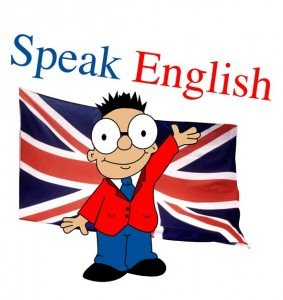 май 2018В контроль говорения включены:задание С2 – тематическое монологическое высказывание;задание С3 – диалог-расспрос в предлагаемой ситуации общения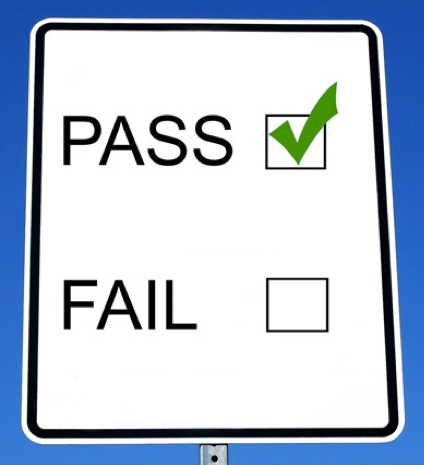 № 1№ 2№ 3	№ 3№ 4№ 5№ 6№ 7№ 8№ 9№ 10№ 11	     № 11	                          № 12